МУНИЦИПАЛЬНЫЙ СОВЕТ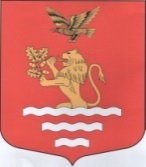 МУНИЦИПАЛЬНОЕ ОБРАЗОВАНИЕМУНИЦИПАЛЬНЫЙ ОКРУГЧКАЛОВСКОЕСАНКТ-ПЕТЕРБУРГАул. Большая Зеленина, д. 20, Санкт-Петербург,197110тел/факс: (812) 230-94-87, www.mo-chkalovskoe.ru; e-mail:mo-chkalovskoe@yandex.ruРЕШЕНИЕ 29 октября2015 года             № 11/2О внесении изменений в бюджет Муниципального образования муниципальный округ Чкаловское на 2015 годЗаслушав и обсудив информацию председателя Контрольно-финансовой комиссии депутата Удовенко В.В. о внесении изменений в бюджет Муниципального образования муниципальный округ Чкаловское на 2015 г. Муниципальный Советрешил:Внести изменения в Решение Муниципального Совета Муниципального образования муниципальный округ Чкаловское № 8/4 от 10.09.2015 года «О внесении изменений в бюджет Муниципального образования муниципальный округ Чкаловское на 2015 год», изложив в следующей редакции пункт 1: Утвердить предложенные Местной Администрацией Муниципального образования МО Чкаловское изменения в бюджет Муниципального образования МО Чкаловское на 2015 год согласно приложению № 1, № 2 к настоящему Решению; пункт 2: Местной Администрацией Муниципального образования МО Чкаловское внести утвержденные изменения в бюджет Муниципального образования МО Чкаловское на 2015 год согласно приложению № 1, № 2 к настоящему Решению. Опубликовать (обнародовать) настоящее решение в ближайшем номере газеты «На островах и рядом» и разместить в сети Интернет на официальном сайте http://mo-chkalovskoe.ru.Настоящее решение вступает в законную силу на следующий день после дня его официального опубликования (обнародования).Контроль за выполнением данного решенияоставляю за собой.Председатель Муниципального Совета -ГлаваМуниципального образованиямуниципальный округ Чкаловское                Н.Л. Мартинович